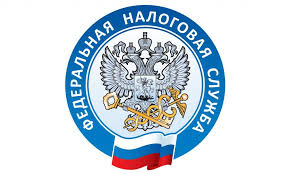                         НАЛОГОВАЯ СЛУЖБА                     ИНФОРМИРУЕТ                             Предоставление  декларации по форме 3-НДФЛ    Декларационная кампания продлится до 4 мая 2022 года. Отчитаться о доходах необходимо, если в 2021 году гражданин, например, продал недвижимость, которая была в его собственности меньше минимального срока владения, получил дорогие подарки не от близких родственников, выиграл небольшую сумму в лотерею, сдавал имущество в аренду или получал доход от зарубежных источников. При этом в случае продажи недвижимого имущества на сумму до 1 млн рублей, а иного имущества – до 250 тыс. рублей в год, налогоплательщику больше не нужно сдавать декларацию 3-НДФЛ.    О своих доходах отчитаться также должны индивидуальные предприниматели, нотариусы, занимающиеся частной практикой, адвокаты, учредившие адвокатские кабинеты и другие лица.      Оплатить НДФЛ, исчисленный в декларации, необходимо до 15 июля 2022 года.    Заполнить и направить декларацию по форме 3-НДФЛ можно, не выходя из дома, воспользовавшись электронным сервисом ФНС России  «Личный кабинет налогоплательщика для физических лиц», расположенным на сайте ФНС России www.nalog.gov.ru. Алгоритмы сервиса упрощают заполнение документов, а также позволяют в электронном виде направить их в налоговый орган.https://www.nalog.gov.ru